Южное ГУ Банка России проводит мониторинг нефинансовых организацийЮжное ГУ Банка России проводит регулярные опросы предприятий нефинансового сектора для получения оперативной информации, дополняющей официальную статистику. Полученные данные используются для анализа и прогнозирования инфляции, анализа развития экономики Краснодарского края и страны в целом.В число респондентов входят как крупные и средние, так и малые предприятия, основных видов экономической деятельности (промышленности, сельского хозяйства, строительства, транспортировки и хранения, торговли) во всех субъектах Российской Федерации.О Вашем решении стать участником проекта достаточно сообщить в произвольной форме в Южное ГУ Банка России по электронной почте или телефону.Почему надо участвовать?Каждый участник мониторинга получает от Южного ГУ Банка России аналитические обзоры, подготовленные на основе собранных в ходе опросов данных. Обзоры могут быть сформированы в любом интересующем предприятие разрезе (по России в целом или по Краснодарскому краю, по видам экономической деятельности, по группам предприятий в зависимости от величины активов или среднесписочной численности занятых) и будут полезны руководителям предприятий при принятии стратегических решений и оценке перспектив развития бизнеса.Участники мониторинга  - постоянные и желанные гости на проводимых Банком России рабочих встречах и круглых столах с представителями бизнес-сообщества по вопросам денежно-кредитной политики.Результаты мониторинга помогают Банку России принимать взвешенные решения по денежно-кредитной политике, проводить анализ региональной неоднородности трансмиссионного механизма, а также немонетарных факторов инфляции на региональном и отраслевом уровнях. 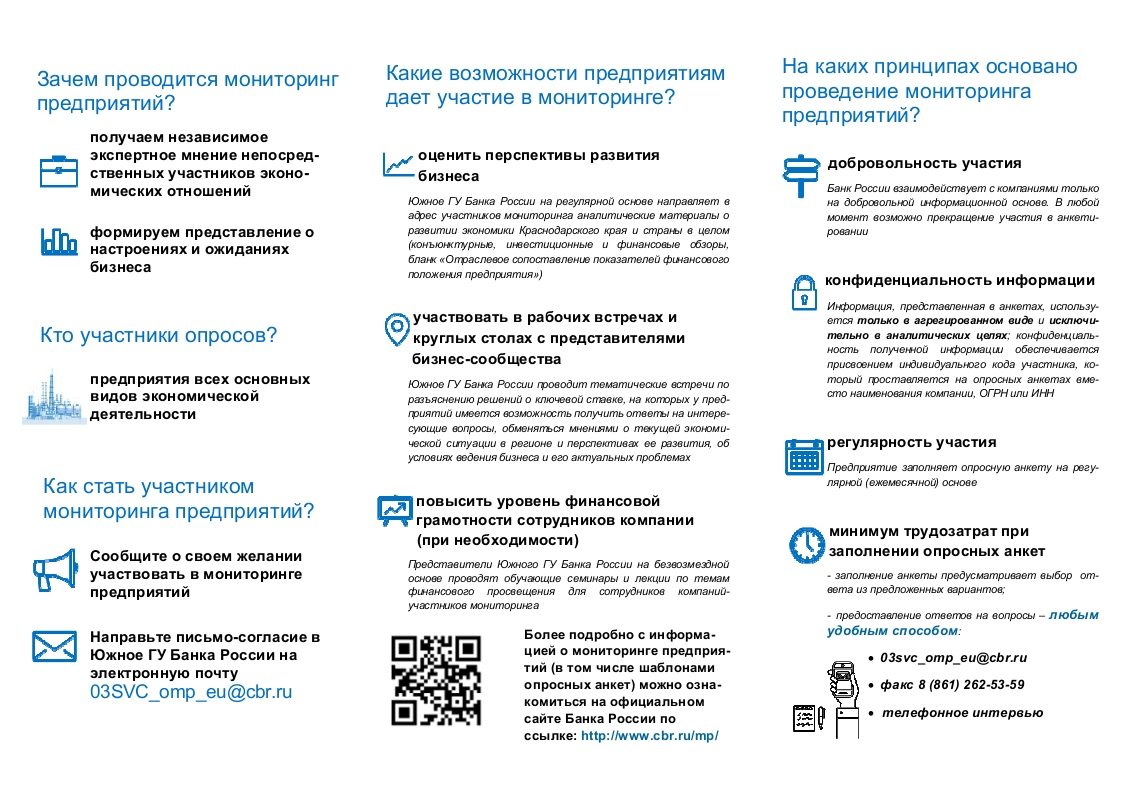 